June 10, 2018                      	                      		                               Faith Baptist Church Lessons from the Lesser Known	                                           Matt Culbertson, Senior Pastor“Jonah and Nahum”Introduction to the Minor Prophets               (Jonah 1:1-3; Nahum 1:2-3)Jonah:  (=800 B.C., prior to Assyrian captivity)God calls Jonah to go to Ninevah (1:2).Jonah disobeys and runs from God (1:3).God disciplines Jonah (1:4, 14-15).Jonah calls for mercy and God delivers (2:1-2, 10).Jonah obeys God and goes to Ninevah (3:1-3).God's judgment on Ninevah is paused (3:5-10).Jonah is disappointed because of God's mercy (4:1-3).Jonah is disciplined again (4:5-9).God exhorts Jonah and elevates His mercy and compassion (4:10-11).*God is sovereign in His ____________ and in His ____________.	(John 3:16; Romans 1:18; Ephesians 2:8-9)Nahum:  (=700 B.C., prior to Babylonian captivity and return)1. God is ____________ and wrathful.	(Nahum 1:2, 6)2. God is patient and ____________ .	(Nahum 1:3-5)3. God is _______________.	(Nahum 1:7; Jeremiah 33:11)June 10, 2018                      	                      		                               Faith Baptist Church Lessons from the Lesser Known	                                           Matt Culbertson, Senior Pastor“Jonah and Nahum”Introduction to the Minor Prophets               (Jonah 1:1-3; Nahum 1:2-3)Jonah:  (=800 B.C., prior to Assyrian captivity)God calls Jonah to go to Ninevah (1:2).Jonah disobeys and runs from God (1:3).God disciplines Jonah (1:4, 14-15).Jonah calls for mercy and God delivers (2:1-2, 10).Jonah obeys God and goes to Ninevah (3:1-3).God's judgment on Ninevah is paused (3:5-10).Jonah is disappointed because of God's mercy (4:1-3).Jonah is disciplined again (4:5-9).God exhorts Jonah and elevates His mercy and compassion (4:10-11).*God is sovereign in His ____________ and in His ____________.	(John 3:16; Romans 1:18; Ephesians 2:8-9)Nahum:  (=700 B.C., prior to Babylonian captivity and return)1. God is ____________ and wrathful.	(Nahum 1:2, 6)2. God is patient and ____________ .	(Nahum 1:3-5)3. God is _______________.	(Nahum 1:7; Jeremiah 33:11)What is S.O.A.P.?
S.O.A.P. stands for Scripture, Observation, Application and Prayer. It is a way of getting more out of your time in God's Word.  It's quite simple. When you sit for your daily quiet time, read the Bible and underline or make note of any verse or verses that jump out at you with special significance. This is the basis for diving deeper and using S.O.A.P.

 Scripture Type in or write the verse or verses that stuck out to you in your reading.  Try writing them in your own words.

 Observation What did you observe about the Scripture that struck you? This can be one sentence or a whole book. 

 Application How can you apply the observation so that it affects your life today?  “God, what did you teach me today about YOU?” 

 Prayer Write out a prayer to God based on what you just learned and ask Him to guide you as you apply this truth in your life.   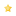 S.O.A.P.  Reading Guide for June 11 - June 17, 2018WEEK 22	CLASSIC READING PLAN	 EXPRESS READING PLAN	 HIS KIDZ			READING PLANMon, 6-11	Josh 14-15, Jonah 1, 2 Cor 8	 Josh 14:6-15, Jonah 1, 2 Cor 8:1-15	Jonah 1:1-17Tues, 6-12	Josh 16-17, Jonah 2, 2 Cor 9	Josh 17:14-18, Jonah 2, 2 Cor 9:6-15	Jonah 2: 1-10Wed, 6-13	Josh 18-19, Jonah 3-4, 2 Cor 10	Josh 19:49-51, Jonah 3, 4, 2 Cor 10:12-18	Jonah 3:1-10Thurs, 6-14	Josh 20-22, Nahum 1, 2 Cor 11	Josh 22:1-34, Nahum 1, 2 Cor 11:16-33	Nahum 1:3-7 Fri, 6-15	Josh 23-24, Nahum 2-3,	Josh 23:1-13, Nahum 2-3, 2 Cor 12:1-10	2 Cor 12:1-10	     2 Cor 12-13Sat. Sun.What is S.O.A.P.?
S.O.A.P. stands for Scripture, Observation, Application and Prayer. It is a way of getting more out of your time in God's Word.  It's quite simple. When you sit for your daily quiet time, read the Bible and underline or make note of any verse or verses that jump out at you with special significance. This is the basis for diving deeper and using S.O.A.P.

 Scripture Type in or write the verse or verses that stuck out to you in your reading.  Try writing them in your own words.

 Observation What did you observe about the Scripture that struck you? This can be one sentence or a whole book. 

 Application How can you apply the observation so that it affects your life today?  “God, what did you teach me today about YOU?” 

 Prayer Write out a prayer to God based on what you just learned and ask Him to guide you as you apply this truth in your life.  S.O.A.P.  Reading Guide for June 11 - June 17, 2018WEEK 22	CLASSIC READING PLAN	 EXPRESS READING PLAN	 HIS KIDZ			READING PLANMon, 6-11	Josh 14-15, Jonah 1, 2 Cor 8	 Josh 14:6-15, Jonah 1, 2 Cor 8:1-15	Jonah 1:1-17Tues, 6-12	Josh 16-17, Jonah 2, 2 Cor 9	Josh 17:14-18, Jonah 2, 2 Cor 9:6-15	Jonah 2: 1-10Wed, 6-13	Josh 18-19, Jonah 3-4, 2 Cor 10	Josh 19:49-51, Jonah 3, 4, 2 Cor 10:12-18	Jonah 3:1-10Thurs, 6-14	Josh 20-22, Nahum 1, 2 Cor 11	Josh 22:1-34, Nahum 1, 2 Cor 11:16-33	Nahum 1:3-7 Fri, 6-15	Josh 23-24, Nahum 2-3,	Josh 23:1-13, Nahum 2-3, 2 Cor 12:1-10	2 Cor 12:1-10	     2 Cor 12-13Sat. Sun.